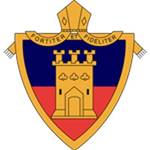 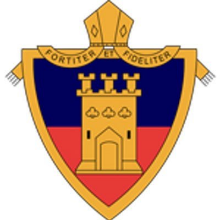 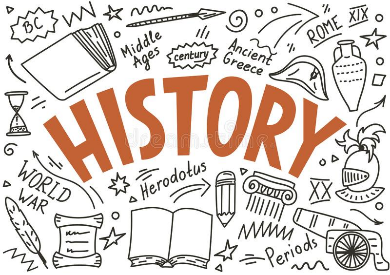 History Revision Guidance – 2022A summary of your exams:You will sit THREE examinations in the summer:Microsoft TeamsYou will find all your revision materials on your class Team which your teacher has provided. This includes:Revision PowerPointsClass notes bookletsRevision checklistsKnowledge quizzesRevision WorkbooksYour most important tool is your revision workbooks that you have completed in class. These give you a summary of the knowledge you will need for your exams, along with practice questions, checklists and knowledge tests.You should aim to complete practice questions at home as part of your revision. Should you do this, hand in, email or send these via Teams to your History teacher who will mark your work and give feedback.After school revision sessionsThese sessions will run every Tuesday evening after February half term. The focus of these will be on both knowledge and exam technique to help prepare for your exams.KerboodleYou all have access to Kerboodle – here you will find lots of resources to help you with your revision. There are various quizzes, activities to support answering interpretation/source questions, as well as access to the revision guides and text books used by AQA.History teachersIf you require any additional support please contact your History teacher via email or Teams – they will be more than willing to give you any support you need to help you prepare for your summer exams!